Протокол работы  жюри по итогам  школьного этапа Всероссийской олимпиады школьниковпо    Экологии   .Число участников.  9   ._Место проведения       МБОУ "Городковическая СШ".Дата  и время проведения  21.09.2018 г. 10:20-11:20Присутствовали:Председатель жюри: Корнеева Н.А.Члены жюри: Погонина И.К., Василенко Е.М.Повестка дня:Утверждение  результатов участников школьного этапа.Утверждение списка победителей и призеров школьного этапа. Слушали: Погонину И.К., Василенко Е.М. о результатах участников школьного этапа олимпиады.Постановили:Утвердить рейтинг участников школьного этапа. Олимпиады.Утвердить список победителей и призеров школьного этапа олимпиады 1. Результаты  школьного этапа Всероссийской олимпиады школьников по Экологии.Особые замечания жюри по итогам олимпиады: _____________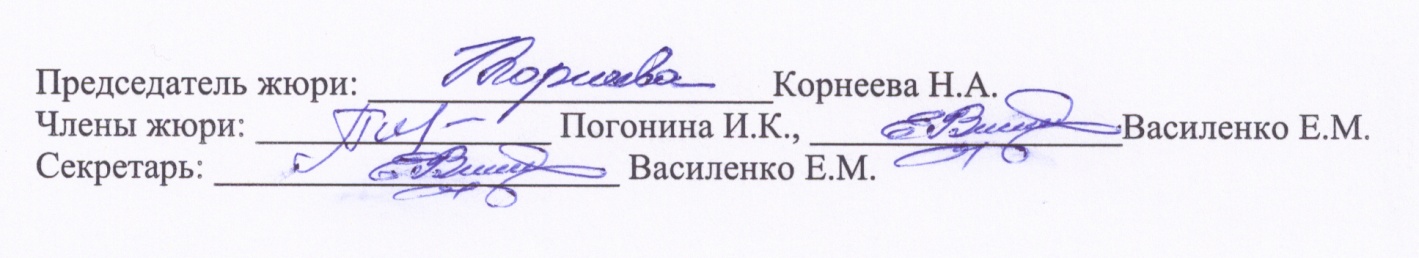 Председатель жюри: ______________________Корнеева Н.А.Члены жюри: ________________ Погонина И.К., _________________Василенко Е.М.Секретарь: ______________________ Василенко Е.М.2.Список победителей и призеров школьного этапа  Всероссийской олимпиады школьников по  Экологии  .Председатель жюри: ______________________Корнеева Н.А.Члены жюри: ________________ Погонина И. К., _________________Василенко Е.М.Секретарь: ______________________ Василенко Е.М.№п/пФИОучастникаКлассОбщее количество баллов(мах. кол. баллов)СтатусучастникаолимпиадыФ.И.О. учителя1Постельных Полина Аркадьевна620(25)победительПогонина Ирина Константиновна3Бодров Георгий Александрович99(43)участникПогонина Ирина Константиновна 4Тимошина Яна Васильевна98(43)участникПогонина Ирина Константиновна5Медкова Регина Васильевна96(43)участникПогонина Ирина Константиновна6Королева Татьяна Геннадьевна95(43)участникПогонина Ирина Константиновна7Крючков Артем Александрович94(43)участникПогонина Ирина Константиновна8Тимохина Юлия Сергеевна1017,5(42)участникВасиленко Елена Михайловна9Судакова Анжелика Васильевна1010(42)участникВасиленко Елена Михайловна№п/пФИОучастникаКлассОбщее количество баллов(мах. кол. баллов)Тип дипломаФ.И.О. учителя1Постельных Полина Аркадьевна620(25)победительПогонина Ирина Константиновна